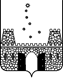 ПОСТАНОВЛЕНИЕАДМИНИСТРАЦИИ МУНИЦИПАЛЬНОГО ОБРАЗОВАНИЯ СТАРОМИНСКИЙ РАЙОН от                                                                                                                   № ст-ца Староминская
О внесении изменений в постановление администрации муниципального образования Староминский район от 8 декабря 2020 года №1558 «Об оплате труда работников муниципальных учреждений муниципального образования Староминский район»
          В соответствии с Постановлением Правительства Российской Федерации от 13 августа 2013 года №693 «Об утверждении перечня должностей и специальностей работников, работающих спасателями на постоянной штатной основе в профессиональных аварийно-спасательных службах, профессиональных аварийно-спасательных формированиях и участвующих в ликвидации чрезвычайных ситуаций», постановления администрации муниципального образования Староминский район от 08 декабря 2021 года №1415 «О переименовании муниципального казённого учреждения «Профессиональное аварийно-спасательное формирование «Служба спасения» муниципального образования Староминский район в муниципальное казённое учреждение «Профессиональное аварийно-спасательное формирование» муниципального образования Староминский район», в целях упорядочения оплаты труда работников муниципальных учреждений муниципального образования Староминский район, руководствуясь статьей 31 Устава муниципального образования Староминский район, п о с т а н о в л я ю:Внести изменения в постановление администрации муниципального образования Староминский район от 8 декабря 2020 года №1558 «Об оплате труда работников муниципальных учреждений муниципального образования Староминский район» изменив слова «муниципальное казенное учреждение «Профессиональное аварийно-спасательное формирование «Служба спасения» на слова «муниципальное казённое учреждение «Профессиональное аварийно-спасательное формирование» муниципального образования Староминский район» по тексту постановления, а также в приложениях к нему.Приложение №2 изложить в новой редакции.3. Постановление вступает в силу со дня его официального обнародования и распространяется на правоотношения возникшие с 15 декабря 2021 года.
Глава муниципального образования Староминский район                                                                                    В.В.ГорбПРИЛОЖЕНИЕ к постановлению администрациимуниципального образованияСтароминский район
«ПРИЛОЖЕНИЕ №2
к постановлению 
администрации муниципального образования Староминский район
от 08 декабря 2020 года № 1558 (в редакции постановления администрациимуниципального образования Староминский районот _____________г. № ____)»Заместитель главы муниципального образования, начальник управления экономики администрации муниципального образования Староминский район								Е.С. Леденева
Размеры должностных окладов работников муниципальных учреждений муниципального образования Староминский районРазмеры должностных окладов работников муниципальных учреждений муниципального образования Староминский районНаименование должности (профессии)Размер месячного должностного оклада (рублей)1. Должности специалистов и служащих1. Должности специалистов и служащихРуководитель10609 Начальник аварийно-спасательного формирования10609Заместитель начальника по аварийно-спасательной работе10309Заместитель руководителя10309Главный бухгалтер10029Начальник отдела9409Заместитель начальника отдела8007Главный специалист7463Ведущий специалист6644Начальник аварийно-спасательной группы6644Спасатель6371Дежурный оперативный6371Специалист I категории5279Специалист II категории4641Специалист4188Специалист по кадрам4915Координатор6753Заведующий хозяйством4915Инженер4748 Кассир41882. Профессии рабочих2. Профессии рабочихВодитель автомобиля5096 Механик гаража4915 Подсобный рабочий3479Рабочий по комплексному обслуживанию и ремонту зданий3095 Сторож 2733 Оператор котельной2733Уборщик производственных и служебных помещений2733Дворник2733